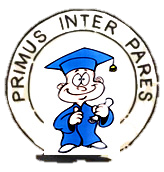 (PIERWSZY WŚRÓD RÓWNYCH)     dla        Joanna Gaj                          w uznaniu wspaniałych osiągnięć w nauce              uzyskania najwyższej średniej ocen na świadectwie ukończenia Liceum Ogólnokształcącego nr XVII im. Agnieszki Osieckiej      we Wrocławiu              oraz  wzorowej postawy ucznia                        Wychowawca                                                               Dyrektor szkoły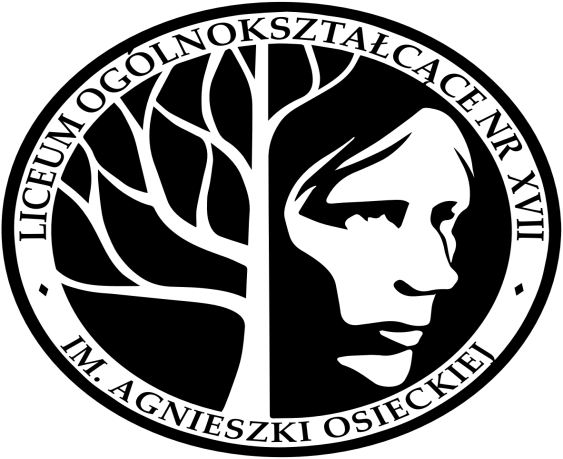 Wrocław, dnia 6  maja  2019 roku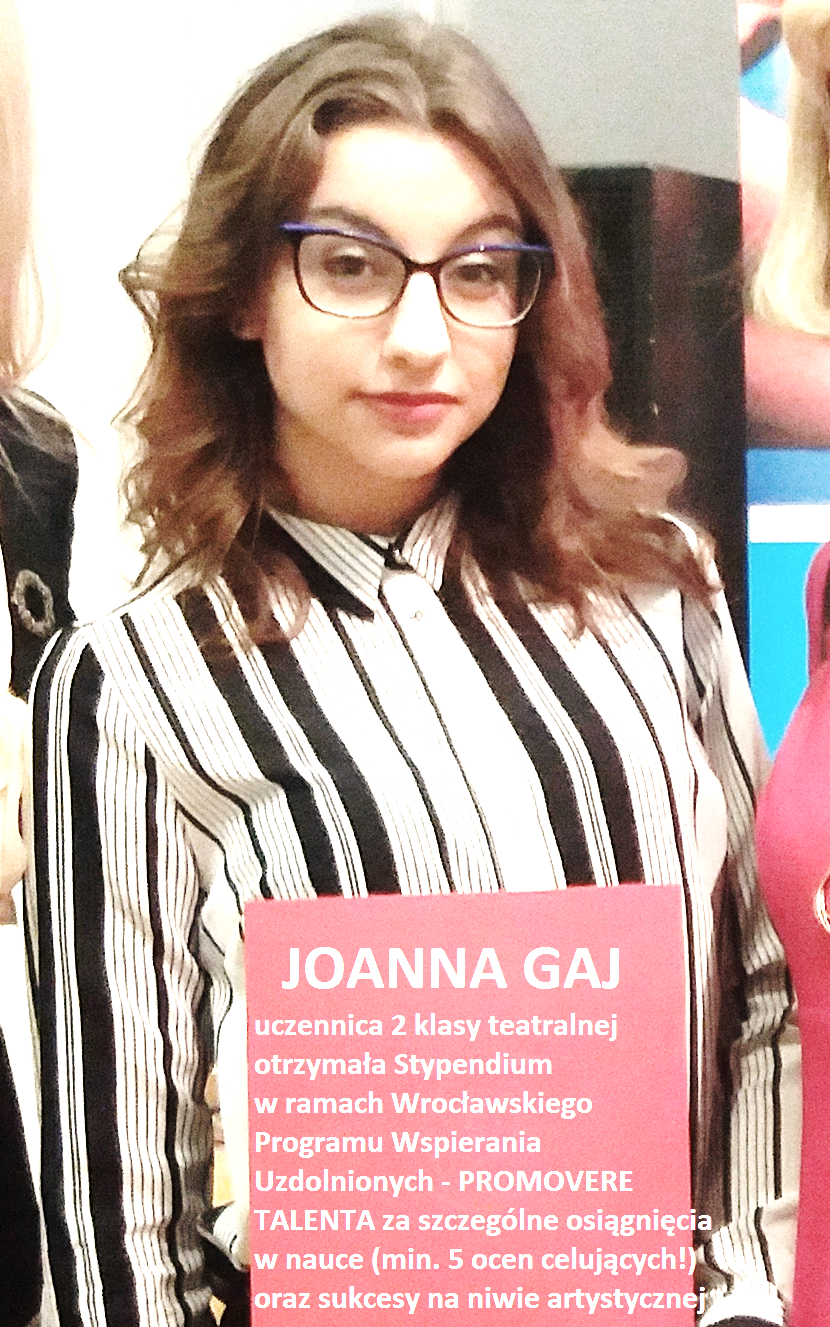 